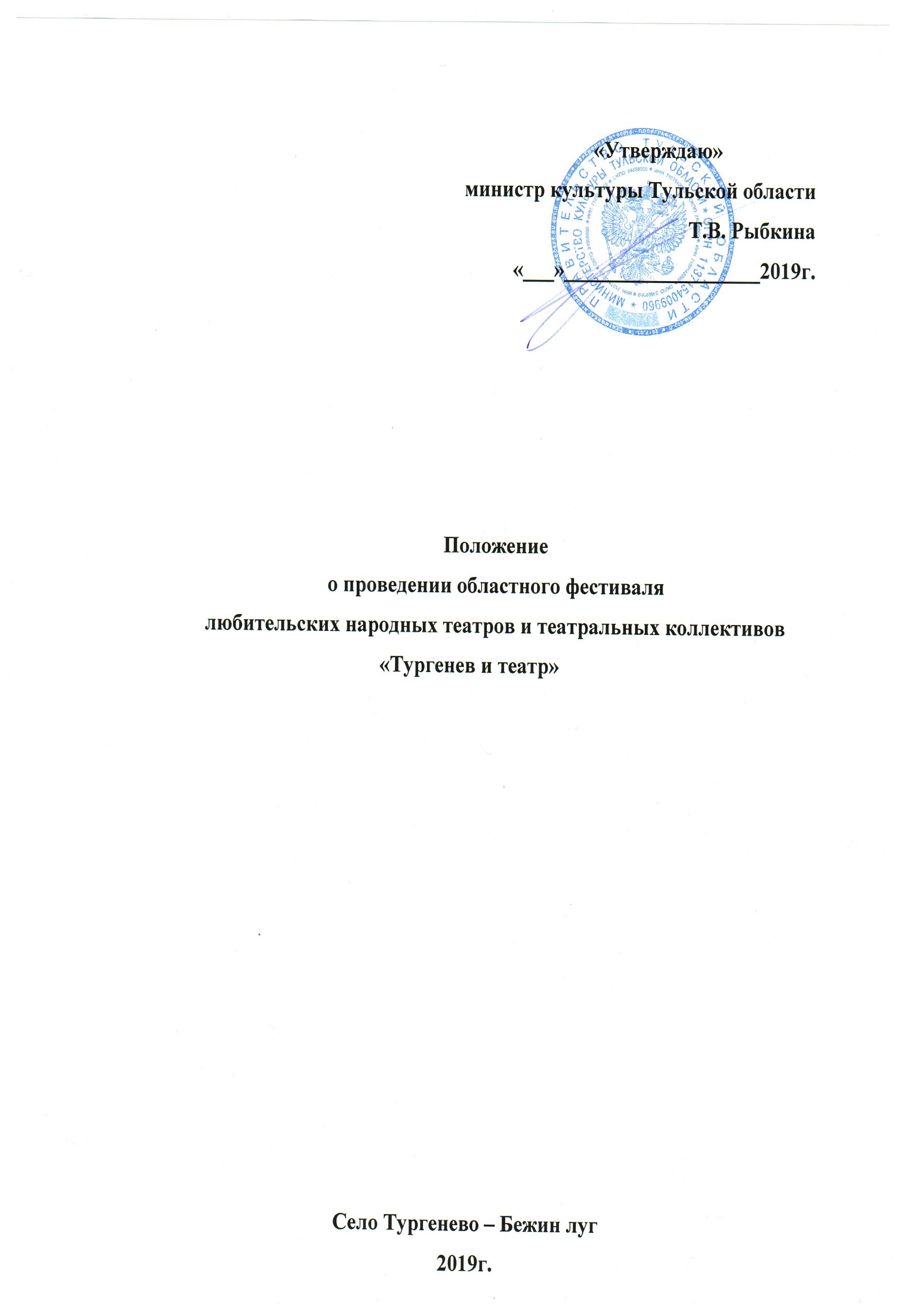 ОБЩИЕ ПОЛОЖЕНИЯ:Настоящее положение устанавливает порядок организации и проведения областного фестиваля любительских народных театров и театральных коллективов «Тургенев и театр».Организаторы  фестиваля: Министерство  культуры  Тульской области; Государственное  учреждение  культуры  Тульской  области  «Объединение центров  развития  культуры,  искусства,  народной  культуры  и туризма».ЦЕЛИ И ЗАДАЧИ: Создание сообщества любительских театров и театральных коллективов Тульской области;Формирование у подрастающего поколения духовной культуры и бережного отношения к историческому и культурному наследию своего народа средствами театрального искусства;Популяризация  творчества  И.С. Тургенева;Повышение  профессионального  уровня  руководителей  и сценического  мастерства  участников коллективов. УЧАСТНИКИ ФЕСТИВАЛЯ:К участию в областном фестивале «Тургенев и театр» приглашаются любительские народные  театры и театральные  коллективы  области.  Возраст  участников  от  7  лет  и  старше. Театральным коллективам со званием «Народный» (образцовый) самодеятельного художественного  творчества участие  в фестивале обязательно.4. ОРГАНИЗАЦИЯ И ПРОВЕДЕНИЕ ФЕСТИВАЛЯ:4.1.Областной фестиваль проводится в 2 этапа:1 этап (заочный) - просмотр фестивальных работ по видеоматериалам и отбор оргкомитетом лучших постановок.  2 этап – выступление лучших коллективов на областном фестивале любительских народных театров и театральных коллективов «Тургенев и театр», который  состоится 29 июня 2019г. в селе Тургенево - Бежин луг в Чернском районе, Тульской области. 4.2. Условия участия в первом (заочном) этапе:4.2.1.На фестиваль принимаются постановки следующих жанров:драматический, музыкальный, хореографический или танцевально-пластический спектакль; литературно-музыкальная или музыкально-драматическая композиция.4.2.2.В качестве материала для постановки рекомендуется использовать произведения Тургенева И.С. 4.2.3.Продолжительность постановок:театральной постановки – от 20 минут до 1,5 часов;литературно-музыкальной композиции – от 15 до 40 минут;танцевально-пластического спектакля – от 10 до 40 минут. 4.2.4.Для участия в заочном этапе необходимо до 31.05.2019г. прислать:1. Постановочное фото в костюмах и декорациях спектакля.2. Видеозапись спектакля.3. Согласие на обработку персональных данных (Приложение № 2) 4.2.5. Основные критерии оценки:целостность (единство замысла, формы и содержания);уровень актерского мастерства;гармоничное сочетание идеи, стиля, произведения со средствами оформления (декорации, свет, музыка, костюмы) и исполнения;воплощение замысла, образов персонажей;общая культура показа. 4.2.6. Требования к видео материалам:видеозапись театральной постановки загружается на видеосервис YouTube по параметру «Доступ по ссылке»;видеозаписи должны соответствовать техническим требованиям, достаточным для качественной оценки работы;на видеозаписи должен быть представлен полный (цельный) спектакль;продолжительность спектакля должна соответствовать времени, указанному в заявке. Из видеозаписи исключаются организационные моменты (заполнение зала, антракты, интервью с юными актёрами, занятыми в спектакле, благодарность руководителю коллектива и администрации школы и т. д.);спектакль должен соответствовать тематике Фестиваля;на видеозаписи должно быть представлено театральное выступление со зрителями в зале (соблюдение культуры видеозаписи). Монтаж и наложение звуковых эффектов в видеозаписи не допускаются;в качестве звукоусиливающей аппаратуры допускается использование гарнитур в литературно-музыкальных композициях и мюзиклах; во время представления спектакля не допускается использование ранее записанных фонограмм текста для озвучки героев.4.3. Условия участия во 2-ом этапе фестиваля.4.3.1.Оргкомитет отбирает лучшие работы для выступления театральных коллективов и народных театров в программе фестиваля любительских народных театров и театральных коллективов «Тургенев и театр», 29 июня 2019г. в селе Тургенево- Бежин луг в Чернском районе, Тульской области.4.3.2.До 15 июня 2019г оргкомитет высылает официальное приглашение  руководителям театров и театральных коллективов.4.3.3.Оргкомитет оставляет за собой право приглашать творческие коллективы для участия в фестивале, исходя из соответствия требованиям положения и формирования программы.4.3.4.Расходы по проезду до места проведения фестиваля и обратно    оплачиваются направляющей стороной.Сроки подачи заявок (форма в приложении №1) для участия в фестивале до 19.04. 2019г.е-meil: kdu.ock@tularegion.org с пометкой «Тургенев и театр»Приложение № 1к  положению  об Областном фестивалелюбительских народных театров и театральных коллективов«Тургенев и театр»Заявка на участие в Областном фестивале любительских народных театров и театральных коллективов «Тургенев и театр»1.  Название  района  Тульской  области_______________________________  2.  Название  театрального  коллектива________________________________ 3.  Направляющая  организация (полное  название)____________________________________________________________________________________________________________________________4.  Должность  ФИО (полностью)  руководителя  направляющейорганизации ______________________________________________________Контактный телефон _______________________________________________5.  ФИО (полностью)  режиссёра народного театра или руководителя  театрального коллектива_____________________________________________Контактный телефон________________________________________________Электронный адрес_________________________________________________7. Автор и название пьесы  __________________________________________8.  Жанр  спектакля__________________________________________________9. Продолжительность спектакля______________________________________10. Количество участников спектакля__________________________________11. Необходимые технические условия_________________________________Руководитель направляющей организации                              _______________                         (Подпись, печать)Приложение № 2к  положению  об Областном фестивалелюбительских народных театров и театральных коллективов«Тургенев и театр»СОГЛАСИЕна обработку персональных данных участников областного фестиваля любительских народных театров и театральных коллективов «Тургенев и театр»Я,_____________________________________________, проживающий по адресу _____________________________________________________________________Паспорт серия __________номер_____________,выдан ___________«__» года _____________________________________________________________________(указать орган, которым выдан паспорт и дату выдачи паспорта)В соответствии с требованиями Федерального закона РФ от 27.07.2006 г. № 152-ФЗ «О персональных данных», с целью участия в областном фестивале любительских народных театров  и театральных коллективов «Тургенев и театр»,  даю согласие на обработку моих персональных данных (фамилию, имя, отчество, паспортные данные, наименование коллектива, почтовый адрес, номер контактного телефона и сведения о других способах связи).Перечень действий с персональными данными: сбор, запись, систематизация, накопление, хранение, уточнение (обновление, изменение), использование, удаление, передача членам Оргкомитета конкурса-фестиваля, уничтожение персональных данных.Общее описание используемых способов обработки персональных данных: смешанная обработка, с передачей по внутренней сети указанных операторов персональных данных, с передачей по сети Интернет.Настоящее согласие действует с момента подписания.Согласие на обработку персональных данных может быть отозвано субъектом персональных данных в любой момент на основании письменного заявления, поданного в конкурса-фестиваля.____________      _______________________________                    _____________  (подпись)                       (фамилия, имя, отчество)                                    (дата)